Summer 2021 Play Scheme ProgrammeMonday 26th July – Friday 20th August 2021Week 1 (26th -30th July 2021)Week 2 (2nd - 6th August 2021)Week 3 (9th - 13th August 2021)Week 4 (16th - 20th August 2021)Please note that there is a charge for some trips and activities but these are optional.  There will be lots of other activities for children not taking part in a paid trip/activity. All trips are age appropriate and therefore some trips may have age restricted.  Places are limited and therefore booking is on first come first serve basis.  Please book and pay for your trips early to avoid disappointment.  Programmes may change subject to weather, any unforeseen eventuality and take up.  An alternative will be offered or refund made.It is important that children arrive at the advised departure times for trips to avoid being left behind. No refunds will be made as trips are prepaid. Free Play – children are free to choose whatever activity they wish – table tennis, snooker, play station, Wii, computer games, music, dance, art & crafts, dressing up/ role play, reading, organised trips to local shops, football, swing ball, basketball, cricket, construction, and lots more!7:15 -9:009:00 -10:0010 -1111 - 1212 – 11 - 22 - 3 3 - 44 -55 - 6MondayRegistration & BreakfastFree PlayFree PlayFree PlayLunchCreativeArts and CraftsCreativeArts and CraftsAfternoon MealGroup GamesGroup GamesTuesdayRegistration & Breakfast              Air Thrill     Inflatable Assault Course                      £12              Air Thrill     Inflatable Assault Course                      £12              Air Thrill     Inflatable Assault Course                      £12LunchFree PlayFree PlayAfternoon MealGroup GamesDodge BallGroup GamesDodge BallWednesdayRegistration & BreakfastCreative                            Arts and CraftsCreative                            Arts and CraftsCreative                            Arts and CraftsLunchBaking/CookingBaking/CookingAfternoon MealFree PlayFree PlayThursdayRegistration & BreakfastFree PlayFree PlayFree PlayLunchCreativeArts and CraftsCreativeArts and CraftsAfternoon MealGardeningGardeningFridayRegistration & BreakfastCinema£9Cinema£9Cinema£9LunchMultisportBallers Coaching£6MultisportBallers Coaching£6Afternoon MealMusic & Dance Music & Dance 7:15 -9:009:00 -10:0010 -1111 - 1212 - 11 - 22 - 3 3 - 44 -55 - 6MondayRegistration & BreakfastFree PlayFree PlayFree PlayLunchTable Games &Arts and CraftsTable Games &Arts and CraftsAfternoon MealBingo with PrizesBingo with PrizesTuesdayRegistration & BreakfastGo ApeOutdoor fun in Battersa Park£20 Go ApeOutdoor fun in Battersa Park£20 Go ApeOutdoor fun in Battersa Park£20 LunchFree PlayFree PlayAfternoon MealGroup GamesTug of WarGroup GamesTug of WarWednesdayRegistration & BreakfastFree PLayFree PLayFree PLayLunchMultisportBallers Coaching£6MultisportBallers Coaching£6Afternoon MealFree PlayFree PlayThursdayRegistration & Breakfast CreativeArts and Crafts CreativeArts and Crafts CreativeArts and CraftsLunchBaking/Cooking Baking/Cooking Afternoon MealGroup GamesGroup GamesFridayRegistration & BreakfastTen Pin Bowling£6Ten Pin Bowling£6Ten Pin Bowling£6LunchGardeningGardeningAfternoon MealMusic and DanceMusic and Dance7:15 -9:009:00 -10:0010 -1111 - 1212 - 11 - 22 - 3 3 - 44 -55 - 6MondayRegistration & BreakfastGardeningGardeningGardeningLunchTable Games &Arts and CraftsTable Games &Arts and CraftsAfternoon MealBingo with PrizesBingo with PrizesTuesdayRegistration & BreakfastSoar Trampoline Park£20Soar Trampoline Park£20Soar Trampoline Park£20LunchFree PlayFree PlayAfternoon MealGroup GamesTug of WarGroup GamesTug of WarWednesdayRegistration & BreakfastFree PlayFree PlayFree PlayLunchBaking/cookingBaking/cookingAfternoon MealKaraoke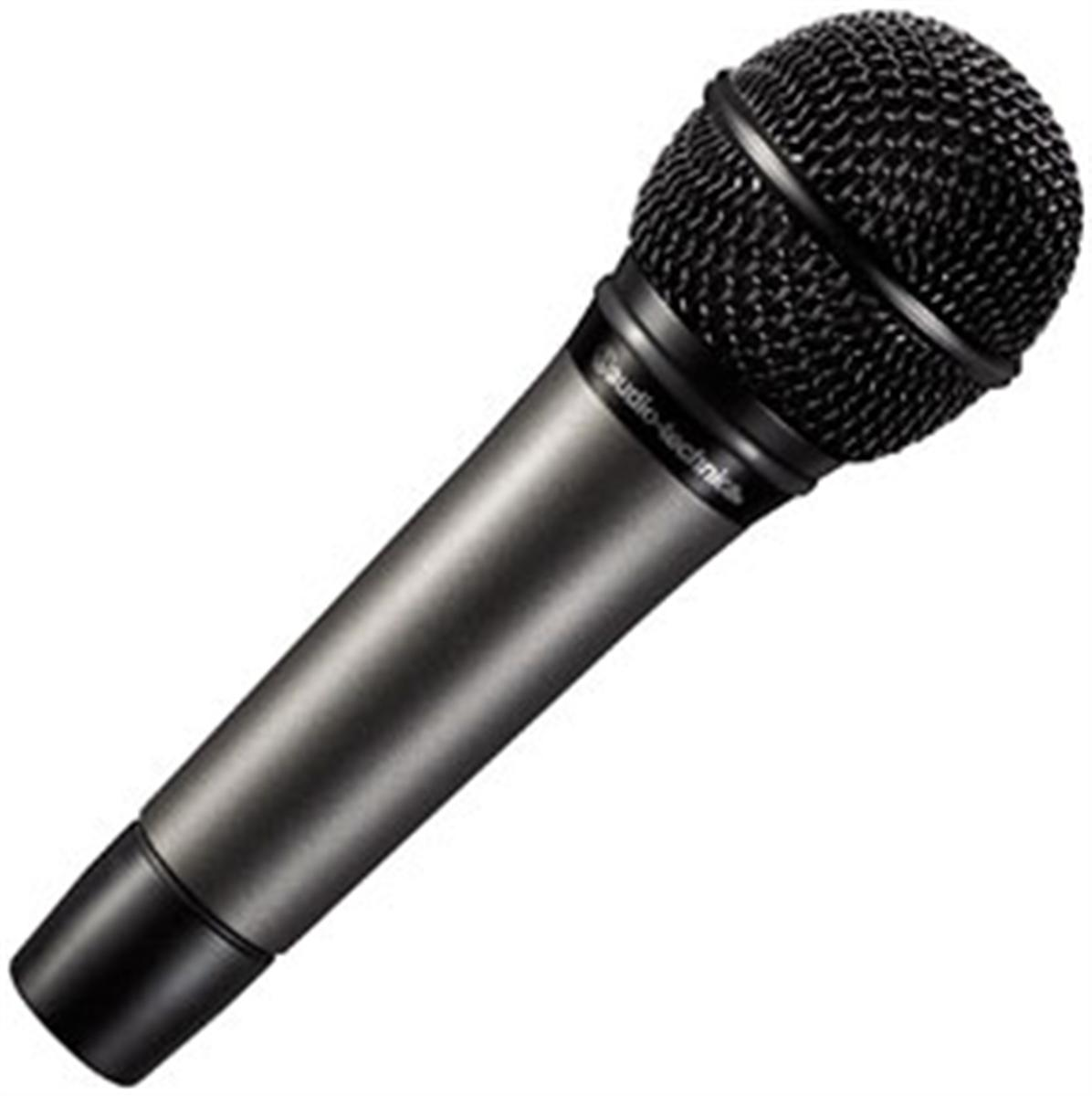 KaraokeThursdayRegistration & BreakfastGardeningGardeningGardeningLunchDrama /Role PlayDrama /Role PlayAfternoon MealGroup GamesGroup GamesFridayRegistration & BreakfastDragon Quest Adventure Golf£8Dragon Quest Adventure Golf£8Dragon Quest Adventure Golf£8LunchMultisportBallers Coaching£6MultisportBallers Coaching£6Afternoon MealMusic & DanceMusic & Dance7:15 -9:009:00 -10:0010 -1111 - 1212 - 11 - 22 - 3 3 - 44 -55 - 6MondayRegistration & BreakfastRiding Day Bring a bike or scooterRiding Day Bring a bike or scooterRiding Day Bring a bike or scooterLunchTable Games &Arts and CraftsTable Games &Arts and CraftsAfternoon MealKaraokeKaraokeTuesdayRegistration & BreakfastDrama /Role PlayDrama /Role PlayDrama /Role PlayLunchMultisportBallers Coaching£6MultisportBallers Coaching£6Afternoon Meal Group Games Group GamesWednesdayRegistration & BreakfastTable Games &Arts and CraftsTable Games &Arts and CraftsTable Games &Arts and CraftsLunchGardeningGardeningAfternoon MealFree PlayFree PlayThursdayRegistration & BreakfastSnow tub and Toboggan runChatham Snowsport Centre £17Snow tub and Toboggan runChatham Snowsport Centre £17Snow tub and Toboggan runChatham Snowsport Centre £17LunchTable Games &Arts and CraftsTable Games &Arts and CraftsAfternoon MealFree PlayFree PlayFridayRegistration & BreakfastBaking/CookingBaking/CookingBaking/CookingLunchMake Your own CarnivalCostume Make Your own CarnivalCostume Afternoon MealCarnival PartyCarnival Party